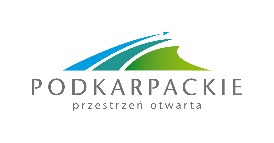 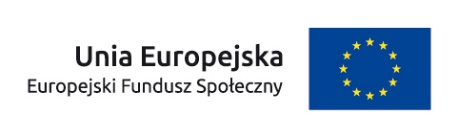 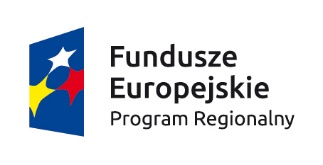 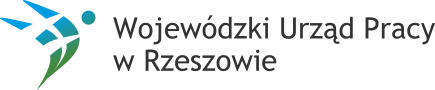 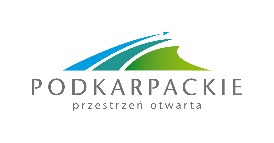 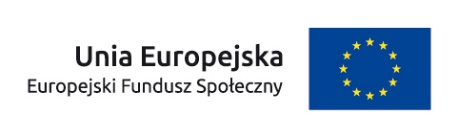 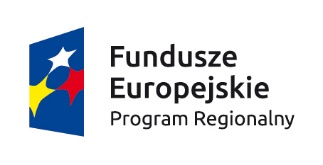 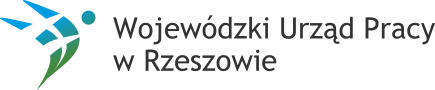 Załącznik nr  6  do zaproszeniaSzczegółowy opis przedmiotu zamówieniaPrzedmiotem zamówienia jest doposażenie pracowni szkolnych do naturalnych warunków pracy (zakup komputera stacjonarnego, projektora i ekranu do podwieszania do pracowni szkolnych) w ramach realizowanego projektu pt. „Program poprawy jakości kształcenia zawodowego w Zespole Szkół w  Iwoniczu”, w ramach Regionalnego Programu Operacyjnego Województwa Podkarpackiego na lata 2014-2020 współfinansowanego ze środków Europejskiego Funduszu Społecznego w roku szkolnym 2016/2017Kod wg Wspólnego Słownika Zamówień (CPV):doposażenie pracowni szkolnych do naturalnych warunków pracy (zakup komputera stacjonarnego, projektora i ekranu do podwieszania do pracowni szkolnych) w ramach realizowanego projektu pt. „Program poprawy jakości kształcenia zawodowego w Zespole Szkół w  Iwoniczu”, w ramach Regionalnego Programu Operacyjnego Województwa Podkarpackiego na lata 2014-2020 współfinansowanego ze środków Europejskiego Funduszu Społecznego w roku szkolnym 2016/2017Doposażenie pracowni szkolnych obejmuje: III część – zakup komputera stacjonarnego, projektora i ekranu do podwieszania do pracowni szkolnych:- komputer stacjonarny – 1 szt.;- projektor – 1 szt.;- ekran do podwieszania – 1 szt. Oznaczenie według Wspólnego Słownika Zamówień (CPV):39162100-6 – pomoce dydaktyczne30213300-8 - komputer biurkowy38652100-1 – projektory32351200-0 – ekranyOpis wymaganych parametrów minimalnychzakup komputera stacjonarnego, projektora i ekranu do podwieszania do pracowni szkolnych:1. Komputer stacjonarny Opis minimalnych parametrówProjektor przenośny(szt.1)Opis minimalnych parametrówWspółczynnik kontrastu 	10000 :1Rozdzielczość bazowa 	Full HD (1920 x 1080)Rozdzielczość maksymalna 	WUXGA (1920 x 1200)Jasność: min 2200 ANSI lumenFormat obrazu standardowy / skompresowany 	16:9 / 4:3Zoom optyczny min. 	1,3 :1 Korekcja pionowa (Keystone) min.	+/- 30 stopniKorekcja pozioma  min.	+/- 30 stopniWielkość obrazu  min.	40 cali - 235 cali (dopuszcza się szerszy zakres)	 Wejście HDMI :	min. 2 Wejście komponentowe: 	min. 1Wejście D-Sub 15pin: 	min. 1Wejście kompozytowe 	min. 1Port RS-232 	min. 1Wejście liniowe audio 	min. 2Wyjście liniowe audio 	min. 1Złącze USB 	min. 2Głośniki 	min. 10 WGłośność max 	31 dB	 Wyposażenie  	instrukcja obsługi, kabel D-SUB, kabel zasilający, karta gwarancyjna, pilot z bateriami, statyw do zamocowania sufitowego, pokrowiec.	 Gwarancja  	min. 24 miesięcyMonitor – 24”Rozdzielczość (format):  min. 1920 x 1080 (16:9)Złącza: HDMI, D-SubAktywny obszar wyświetlania (Szer. x Wys.) (mm) min 	520 x 290 Proporcje ekranu 	16:9 Jasność (min.) 	200 cd/m2 Statyczny współczynnik kontrastu 	min.  700:1 Czas reakcji matrycy min. 4 ms Kąt widzenia (poziomy/pionowy) min. 	178° / 178° Ekran do podwieszenia (szt. 1)Opis minimalnych parametrówręcznie zwijanypowierzchnia Matt White (biała rozpraszająca) wymiary: min 180x135 cmmechanizm sprężynowy z automatyczną blokadąregulacja płynna, przy rozwijaniu z kasety ekran można zatrzymać w dowolnej pozycjiczarna ramka dookoła ekranuCechy techniczne i jakościowe przedmiotu zamówienia winny odpowiadać Polskim Normom przenoszącym europejskie normy lub normy innych państw członkowskich Europejskiego Obszaru Gospodarczego.W przypadku użycia w zapytaniu ofertowym lub załącznikach odniesień do norm, europejskich ocen technicznych, aprobat, specyfikacji technicznych i systemów referencji technicznych, o których mowa w art. 30 ust. 1 pkt 2 i ust. 3 ustawy zamawiający dopuszcza rozwiązania równoważne opisywanym. Wykonawca analizując Szczegółowy Opis Przedmiotu Zamówienia dalej „SOPZ” powinien założyć, że każdemu odniesieniu o którym mowa w art. 30 ust. 1 pkt 2 i ust. 3 ustawy użytemu w SOPZ towarzyszy wyraz „lub równoważne".W przypadku, gdy w zapytaniu ofertowym lub załącznikach zostały użyte znaki towarowe, oznacza to, że są podane przykładowo i określają jedynie minimalne oczekiwane parametry jakościowe oraz wymagany standard. Wykonawca może zastosować materiały lub urządzenia równoważne, lecz o parametrach technicznych i jakościowych podobnych lub lepszych, których zastosowanie w żaden sposób nie wpłynie negatywnie na prawidłowe funkcjonowanie rozwiązań przyjętych w SOPZ. Wykonawca, który zastosuje urządzenia lub materiały równoważne będzie obowiązany wykazać w trakcie realizacji zamówienia, że zastosowane przez niego urządzenia i materiały spełniają wymagania określone przez zamawiającego.Użycie w zapytaniu ofertowym lub załącznikach oznakowania w rozumieniu art. 2 pkt 16 ustawy oznacza, że zamawiający akceptuje także wszystkie inne oznakowania potwierdzające, że dane dostawy lub usługi spełniają równoważne wymagania. W przypadku, gdy wykonawca z przyczyn od niego niezależnych nie może uzyskać określonego przez zamawiającego oznakowania lub oznakowania potwierdzającego, że dane dostawy lub usługi spełniają równoważne wymagania, zamawiający w terminie przez siebie wyznaczonym akceptuje inne odpowiednie środki dowodowe, w szczególności dokumentację techniczną producenta, o ile dany wykonawca udowodni, że dostawy lub usługi, które mają zostać przez niego wykonane, spełniają wymagania określonego oznakowania lub określone wymagania wskazane przez zamawiającego.TypKomputer stacjonarny. W ofercie wymagane jest podanie modelu, symbolu oraz producentaZastosowanieKomputer będzie wykorzystywany dla potrzeb aplikacji biurowych, aplikacji edukacyjnych, aplikacji obliczeniowych, dostępu do Internetu oraz poczty elektronicznej, jako lokalna baza danych, stacja programistycznaProcesorwielordzeniowy osiągający min. 5160 pkt.  w teście PassMark - CPU Mark High End CPUs - Updated 20th of June 2017 lub późniejszymPamięć operacyjnamin 4 GB, min 3 wolne gniazda pamięciKarta graficznaRozdzielczość maks.  7680 x 4320pamięci RAM – 3GBObsługiwane standardy - DirectX 12, OpenCL, OpenGL 4.5Złącza - 1x DVI-D, 1x HDMI, 3x Display PortKarta dzwiękowazintegrowanaDyskInterfejs: SATA III Pojemność dysku: 1 TBZłączaWewnętrzne złącza	USB 3.1 Gen. 1 (USB 3.0) - 1 szt.USB min 2.0 - 1 szt.PCIe 3.0 x1 - 2 szt.PCIe 3.0 x16 - 1 szt.SATA Express - 1 szt.SATA III - 6 szt.Zewnętrzne złącza:USB 3.1 Gen. 1 (USB 3.0) - 4 szt.Audio jack - 3 szt.USB min 2.0 - 2 szt.RJ45 (LAN) - 1 szt.HDMI - 1 szt.VGA (D-Sub) - 1 szt.DVI-I - 1 szt.ZasilaczMoc min 530 WObudowaTyp - Midi TowerGwarancja Min 24 miesiąceOprogramowanieWindows 10 Home Edition lub równoważny zapewniający pełną kompatybilność uruchamianych aplikacji dedykowanych dla systemu Windows, wsparcie i automatyczne aktualizacje systemu do min 2025 roku.WyposażenieKabel zasilający, klawiatura USB  i mysz USB optyczna 